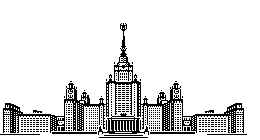 Московский государственный университет имени М.В. ЛомоносоваФакультет Вычислительной математики и кибернетикиКафедра Математической физикиВЫПУСКНАЯ  КВАЛИФИКАЦИОННАЯ  РАБОТАОбратная задача оптического зондирования							Выполнил: студент 401 группыФамилия Имя ОтчествоНаучный руководитель:д.ф-м.н., профессорФамилия Имя ОтчествоМосква, 2015